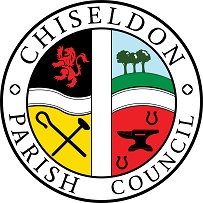 You are summoned to the January 2022 Planning, Transport Development and Highways COUNCIL MEETING.AGENDAon Thursday 27th  January 2022 at 7.30pm.  at the Old Chapel Office, Butts Road, Chiseldon.  Public recess   -   to receive questions and comments from the public on Council related matters.  Members of the public are allowed to address the Chairman for 3 minutes.  No decisions will be taken at this meeting. Discussion will only take place when a subject raised is within an agenda item.  Maximum 10 minutes1.  List attendances and vote on approval of apologies for absence (Absences without apologies to be noted separately)2. Declarations of interests - and vote on any dispensations requested.3. Approval of minutes – from 25th November November 2021. (There was no Dec 2021 meeting)4. Action points	5. Planning. Discussion & vote on S/21/1920 Burderop Park. Demolition of the pavilions, change of use of offices and ancillary buildings to 25no. apartments/ dwellings, erection of 52no. dwellings, construction of new access and associated works without compliance with Conditions 2 (Approved Drawings), 9 (Ecology), 21 (Drainage) and 25 (Arboricultural Method Statement) from planning permission S/19/0441and without compliance with condition 2 (Approved Drawings & Documents) from previous permission S/19/1765.6. Planning. Discussion & vote on S/21/1327 Draycot Farm, Draycot Foliat. Change of use from agricultural to storage, distribution & ancillary offices,7.  Planning. Discussion & Vote on S/22/0038 11 Home Close. Extension to site & rear of garage.8. Planning. Discussion & vote on any planning applications received from Swindon Borough Council after the agenda is published. To be updated on the councils Facebook page and website.9. Planning. To note the public consultation from Earthline on their planning consultation.   Discussion only.10. Neighbourhood Plan. Decide on committee Cllrs to attend the 31st Jan NHP meeting with Andrea Pellegram.11. Highways.  Review and vote on quotes to provide layby provision to Draycot Foliat and Windmill Piece . See additional information in MS Teams12. Transport.  No items13.  Items for next agenda. (Cannot be discussed and/or voted on at this meeting)The next meeting will be on Thursday 24th February 2022 7.30pm. The Old Chapel Office, Butts Road, Chiseldon.  Please check with the Clerk before attending a council meeting in case the details change due to Covid. Contact details  Mrs Clair Wilkinson,    Clerk clerk@chiseldon-pc.gov.uk     Tel 01793 740744Signed by Clerk:    C Wilkinson    Dated: 21.1.2022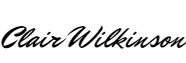 Public notice – if you comment during public recess at a council meeting your personal details (such as name and address as relevant) will be recorded on the minutes.  Please advise the Clerk at the time of speaking if you do not wish your personal details to be noted.  Please see our privacy policy on www.chiseldon-pc.gov.uk for full details of how we store & manage data. Legislation to allow the council to vote and/or act:  Item 11 layby provision. RTRA 1984 ss. 57-60 The public should request a copy of additional materials for agenda items, directly to the clerk at clerk@chiseldon-pc.gov.ukChiseldon Parish Council under law, has a duty to conserve biodiversity under the Natural Environment and Rural Communities Act 2006 and consider the impact of their decisions under the Crime and Disorder Act 1998 Section 17.Councillors will review their decisions when required, with these acts in mind, and they will be minuted accordingly.For more details see our “Biodiversity Duty” and Crime and Disorder” policy  which will appear on our website www.chiseldon-pc.gov.uk as soon as possible.